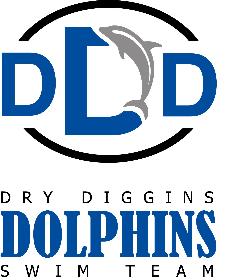 Dear DDD Families:The DDD Swim-A-Thon is a special fundraiser in which swimmers earn money for our team by swimming lengths of the pool during a set period of time.  This year’s event will take place on Thursday, June 21 during regular practice times.This event is a wonderful opportunity for the swimmers and families to come together, build confidence and teamwork in our athletes, and cheer one another on.  This fundraising effort is especially important to DDD as we receive no support from public funds.  DDD is a 501(c) nonprofit and is solely dependent on program fees, swim meet revenue and contributions from local businesses, family and friends.  Funds raised during our Swim-A-Thon support the club by helping us keep registrations costs low amid rising pool rental fees.Our Swim-A-Thon goal this year is $5,000.  Thank you in advance for providing this generation of swimmers and those of the future with an opportunity to pursue swimming with Dry Diggins Dolphins.Sincerely,Dry Diggins Dolphins Board and CoachesSWIM-A-THONHow It Works Get Sponsors and Collection DonationsEmail your friends and family this link to support you on crowdrise by sharing this link: https://www.crowdrise.com/dashboard/stefaniethayer/dry-diggin-dolphins-2018-swim-a-thon-fundraiser or go to crowdrise.com and enter “dry diggings dolphins 2018” to find the fundraising page.Ask your donor to add your name in the comments when they donate!Collect donations in the attached envelope and turn in at or before the swim-a-thon.Mail letters to friends and family requesting them to mail in a check. A sample letter is attached to this packet.Please bring all collected donations to the registration table on the day of the Swim-a-thon.Swim Your Heart Out On June 21st come and swim your heart out for the team during your regular practice time.Parent InvolvementParents are needed to help count laps done by children (preferably other than your child).We also have parent volunteer positions that need to be filled on the website to make this event a success!	Dear______________________________,My summer swim team, the Dry Diggins Dolphins, is hosting a Swim-A-Thon on Thursday, June 21 to help raise money for our program. In the past several years we have “traveled” far enough to reach Hawaii. This year we decided to have some fun in the hot sun! Of course, for the Dolphins, that means swimming as many laps as possible.The Dry Diggins Dolphins Swim Team has been a part of our community for over fifty years. During that time, thousands of kids like me have learned to love the sport of swimming through their participation on the team. We have also learned important life skills such as sportsmanship, goal-setting, discipline, teamwork, family bonding, the value of friendship and physical fitness through our daily practices and weekly swim meets. This season we have more than 230 swimmers, ages 4 through 18, taking part in this wonderful summertime activity. You can learn more about our team by visiting our website at www.drydigginsdolphins.com. Our annual Swim-A-Thon is the primary fundraiser for our team. Money raised by this event will go toward awards, team functions, facility use, scholarships, equipment and more. It also helps the team keep our participation fees affordable for families in our community. I hope that you will consider making a contribution to our Swim-A-Thon. A donation of as little as $10.00 would be very beneficial in helping my team reach our goal, though any donation would be greatly appreciated. If you are unable to send donations by the Swim-A-Thon date, don’t worry! We are hoping to receive donations by as late as July 21, 2018. Thank you so much!Sincerely,The Dry Diggins Dolphins Swim Team is a program of Gold Rush Aquatics, Inc., a 501©(3) non-profit public charity, EIN #27-1327498I would like to make a contribution to the Dry Diggins Dolphins Swim Team 2018 Swim-A-Thon on behalf of  ______________________ (swimmer name), in the amount of $_________.Name of Donor: __________________________________________________Mailing Address: _________________________________________________E-mail Address: __________________________________________________Please enclose the bottom portion of this form along with a check or money order made payable to: Gold Rush Aquatics, Inc.Thank you for supporting the Dry Diggins Dolphins Swim TeamDDD SWIM-A-THON PRIZESSwimmer Name ____________________________________________________Circle one donation amount incentive prize from below based on your donation level.$125 Donation			$10 Bagel Works Gift Card$250 Donation 			$25 iTunes Gift Card$500 Donation			4 Movie TicketsSwim Length Incentives:Coach For a Day – the child with the highest laps, per age group, will get to be “Coach For a Day.”  The swim workout will need to be approved by your coach prior to the swim day.Age Group Incentive:The age group with the highest percentage of participants at the Swim-A-Thon will receive a special treat on the swim deck practice June 22, 2018.To be considered for the incentive prizes, all monies need to be turned in by the Swim-A-Thon.  Prizes will be handed out the following week.Age GroupLaps Swam to Earn Basic PrizeLaps Swam to Earn Advanced Prize 6 and underAny under 2525+7 - 830+60+9-1066+100+11-12100+120+13-14110+130+15 and up120+150+Thank you for your tax deductible donation of $_______ to the Dry Diggin Dolphins.Tax ID: 27-1327498Thank you for your tax deductible donation of $_______ to the Dry Diggin Dolphins.Tax ID: 27-1327498Thank you for your tax deductible donation of $_______ to the Dry Diggin Dolphins.Tax ID: 27-1327498Thank you for your tax deductible donation of $_______ to the Dry Diggin Dolphins.Tax ID: 27-1327498Thank you for your tax deductible donation of $_______ to the Dry Diggin Dolphins.Tax ID: 27-1327498Thank you for your tax deductible donation of $_______ to the Dry Diggin Dolphins.Tax ID: 27-1327498Thank you for your tax deductible donation of $_______ to the Dry Diggin Dolphins.Tax ID: 27-1327498Thank you for your tax deductible donation of $_______ to the Dry Diggin Dolphins.Tax ID: 27-1327498Thank you for your tax deductible donation of $_______ to the Dry Diggin Dolphins.Tax ID: 27-1327498Thank you for your tax deductible donation of $_______ to the Dry Diggin Dolphins.Tax ID: 27-1327498Thank you for your tax deductible donation of $_______ to the Dry Diggin Dolphins.Tax ID: 27-1327498Thank you for your tax deductible donation of $_______ to the Dry Diggin Dolphins.Tax ID: 27-1327498Thank you for your tax deductible donation of $_______ to the Dry Diggin Dolphins.Tax ID: 27-1327498Thank you for your tax deductible donation of $_______ to the Dry Diggin Dolphins.Tax ID: 27-1327498Thank you for your tax deductible donation of $_______ to the Dry Diggin Dolphins.Tax ID: 27-1327498